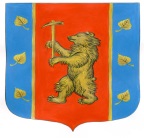 Администрация Кузнечнинского городского поселения Приозерского муниципального района Ленинградской области  ПОСТАНОВЛЕНИЕ                                    от « 19 » октября 2023 года № 474 .О внесении изменений в постановление администрации № 302 от 24.12.2022г. «Об утверждении муниципальной программы«Развитие автомобильных дорог Кузнечнинское городское поселение МО Приозерский муниципальный район ЛО на 2022-2024 годы»».      В соответствии с порядком и методическими указаниями по разработке, реализации и оценки эффективности муниципальных программ Кузнечнинского городского поселения Приозерского муниципального района Ленинградской области, утвержденного Постановлением администрации МО Кузнечнинское городское поселение от 03.12.2021 года № 178 «Об утверждении Порядка и Методических указаний по разработке, реализации и оценки эффективности муниципальных программ муниципального образования Кузнечнинское городское поселение муниципального образования Приозерский муниципальный район Ленинградской области», в соответствии с положениями Федерального закона от 06.10.2003 года № 131-ФЗ «Об общих принципах организации местного самоуправления в Российской Федерации», Устава Кузнечнинского городского поселения, администрация Кузнечнинского городского поселения Приозерского муниципального района Ленинградской области  ПОСТАНОВЛЯЕТ:1. Внести изменения в муниципальную программу «Развитие автомобильных дорог Кузнечнинского городского поселения Приозерского муниципального района Ленинградской области» на 2022-2024 годы  и читать в редакции согласно Приложению настоящего постановления.2. Настоящее постановление вступает в силу со дня официального опубликования в средствах массовой информации.3.Настоящее постановление подлежит размещению на официальном сайте администрации Кузнечнинское городское поселение в сети интернет.  www.kuznechnoe.lenobl.ru4. Контроль за исполнением настоящего постановления оставляю за собой.Глава администрации                                                              Становова Н. Н.      Исп.- Семенова С.Н.Курносова  Ю. Ю.Ковалева И.В.Гусева И.В.Разослано: дело-1, прокуратура-1, бух. адм-1, зам. гл-1, КСО-1.УТВЕРЖДЕНАпостановлением администрацииКузнечнинского городского поселенияПриозерского муниципального районаЛенинградской областиот «19» октября 2023 года № 474МУНИЦИПАЛЬНАЯ ПРОГРАММА«Развитие автомобильных дорог Кузнечнинского городского поселения Приозерского муниципального районаЛенинградской области»Ответственные за разработку Программы:заместитель главы администрациипг. Кузнечное2023Приложение №1 к постановлению администрации Кузнечнинского городского поселения от 19. 10. 2023г.№ 474ПАСПОРТМУНИЦИПАЛЬНОЙ ПРОГРАММЫ«РАЗВИТИЕ АВТОМОБИЛЬНЫХ ДОРОГ КУЗНЕЧНИНСКОГО ГОРОДСКОГО ПОСЕЛЕНИЯ ПРИОЗЕРСКОГО МУНИЦИПАЛЬНОГО РАЙОНА ЛО».  Общая характеристика сферы реализации муниципальной программыДорожное хозяйство является одним из элементов транспортной инфраструктуры, который обеспечивает свободу передвижения граждан и делает возможным свободное перемещение товаров и услуг. Наличием и состоянием сети автомобильных дорог общего пользования определяется территориальная целостность и единство экономического пространства. Наиглавнейшей составляющей улично-дорожной сети автомобильных дорог является безопасность дорожного движения.
           Сеть автомобильных дорог общего пользования местного значения Кузнечнинского городского поселения составляет  23,9 из них стоящих на балансе муниципальной собственности  9,059км., протяженность автомобильных дорог, не отвечающих нормативным требованиям по состоянию на 2022 год составляла 3,75 км. Наиболее актуальными проблемами дорожного хозяйства муниципального образования являются: Отсутствие усовершенствованного покрытия на дорогах общего пользования местного значения. Недостаточное финансирование ремонта и содержания автомобильных дорог.Недооценка роли автомобильных дорог местного значения и отставание в развитии дорожной сети являются одной из причин экономических трудностей, слабого развития социальной инфраструктуры. Неудовлетворенность населения в низком качестве автодорог является причиной целого ряда негативных социальных последствий, таких как:сдерживание развития культуры и образования; сокращение свободного времени за счет увеличения времени пребывания в пути к месту работы, отдыха; несвоевременное оказание медицинской помощи;увеличение вредных выхлопов и шумового воздействия от автотранспорта;сдерживание развития производства и предпринимательства.Состояние сети дорог определяется своевременностью, полнотой и качеством выполнения работ по содержанию, ремонту, капитальному ремонту и реконструкции дорог и зависит напрямую от объемов финансирования и стратегии распределения финансовых ресурсов в условиях их ограниченных объемов.Приоритеты и цели государственной политики в сфере реализации муниципальной программы.Целью данной программы является: •	Совершенствование системы комплексного развития автомобильных дорог Кузнечнинского городского поселения Приозерского муниципального района ЛО; •	создание комфортных условий проживания и отдыха населения - выполнение полномочий, связанных с организацией дорожной деятельности в отношении автомобильных дорог местного значения;•	сохранение и совершенствование существующей сети автомобильных дорог местного значения;•	повышение эффективности и безопасности функционирования автомобильных дорог муниципального образования;•	 обеспечение жизненно важных социально-экономических интересов- восстановление первоначальных транспортно-эксплуатационных характеристик и потребительских свойств автодорог и сооружений на них;•	снижение доли автомобильных дорог на территории Кузнечнинского городского поселения, не соответствующих нормативным требованиям;•	обеспечение безопасности дорожного движения на территории Кузнечнинского гп;•	совершенствование организации движения транспорта и пешеходов в поселении, сохранение существующей дорожной сети Кузнечнинского городского поселения, повышение ее транспортно-эксплуатационного состояния за счет проведения комплекса работ по содержанию и ремонту автомобильных дорог;обеспечение связи населенных пунктов, имеющих перспективы развития, по автомобильным дорогам с твердым покрытием, для обеспечения их транспортной доступности и улучшения условий жизни;сокращение аварийности на участках концентрации ДТП инженерными методами; сокращение детского дорожно-транспортного травматизма.Перечень мероприятий программыМуниципальная программа состоит из восьми мероприятий. В целях реализации Программы запланированы мероприятия, направленные на достижение целей двух федеральных проектов:- Федеральный проект «Дорожная сеть»;- Федеральный проект «Безопасность дорожного движения».К мероприятиям, направленным на достижение целей федерального проекта «Дорожная сеть», относятся:Содержание автомобильных дорог общего пользования местного значения, улиц, площадей и тротуаров;Ремонт автомобильных дорог общего пользования местного значения;Содержание дренажных канав;Строительный, технический и авторский надзор, экспертиза проектно-сметной и сметной документации, проектно-изыскательская и сметная документация.Приобретение дорожной техники. К мероприятиям, направленным на достижение целей федерального проекта «Безопасность дорожного движения», относятся:Строительство, реконструкция, техническое перевооружение нерегулируемых пешеходных переходов и др.;Ремонт, замена, восстановление, установка ТСОДД, искусственных сооружений, защитных дорожных сооружений и др. на УДС;Нанесение дорожной разметки на автомобильные дороги общего пользования местного значения.Приложение № 2к постановлению администрации Кузнечнинского городского поселения от 19. 10. 2023г.№ 474Целевые показатели муниципальной программы «Развитие автомобильных дорог Кузнечнинского городского поселения» Приложение № 3к постановлению администрации Кузнечнинского городского поселения от 19. 10. 2023г.№ 474Сведения о порядке сбора информации и методике расчетапоказателей (индикаторов) муниципальной программы «Развитие автомобильных дорог Кузнечнинского городского поселения Приозерского муниципального района Ленинградской области» Приложение № 4к постановлению администрации Кузнечнинского городского поселения от 19. 10. 2023г.№ 474Расходы на реализацию мероприятий муниципальной программы «Развитие автомобильных дорог Кузнечнинского городского поселения Приозерского муниципального района Ленинградской области» Приложение № 5к постановлению администрации Кузнечнинского городского поселения от 19. 10. 2023г.№ 474План реализации муниципальной программы«Развитие автомобильных дорог Кузнечнинского городского поселения» Приложение № 6к постановлению администрации Кузнечнинского городского поселения от 19. 10. 2023г.№ 474Информацияо ходе реализации муниципальной программы /подпрограммы«наименование программы /подпрограммы»Финансирование мероприятий муниципальной программы/подпрограммы1. Выполнение плана мероприятий(ежеквартально нарастающим итогом)за период ______________________2.Достижение целевых показателей(ежегодно нарастающим итогом)за период _______________________Приложение № 7к постановлению администрации Кузнечнинского городского поселения от 19. 10. 2023г.№ 474Отчет о выполнении сводных показателей муниципальных заданий на оказание муниципальных услуг муниципальными учреждениями по муниципальной программе Срок реализации муниципальной  программы2022-2030 годыОтветственный исполнитель муниципальной  программы Администрация Кузнечнинского городского поселения Приозерского муниципального района ЛО Заместитель главы администрации Кузнечнинского городского поселения  Приозерского  муниципального района ЛОСоисполнители муниципальной  программы Администрация Кузнечнинского городского поселения Приозерского муниципального района ЛО  Заместитель главы администрации  Кузнечнинского городского поселения  Приозерского  муниципального района ЛОУчастники муниципальной  программы1.Администрация Кузнечнинского городского поселения      2.Комитет по дорожному хозяйству Правительства Ленинградской области3.ООО «Управление капитального строительства»Цель муниципальной  программыОбеспечение жизненно важных социально-экономических интересов- восстановление первоначальных транспортно-эксплуатационных характеристик и потребительских свойств автодорог и сооружений на них;Задачи муниципальной  программыВыявление, ликвидация и профилактика возникновения опасных участков; Уменьшение протяженности автомобильных дорог местного значения, не соответствующих нормативным требованиям к транспортно-эксплуатационным показателям; Обеспечение безопасности дорожного движения на территории муниципального образования;Ожидаемые результаты реализации муниципальной  программыСодержание автомобильных дорог общего пользования местного значения – 80%Безопасность дорожного движения – 80%Ремонт и (или) капитальный ремонт автомобильных дорог общего пользования местного значения – 80%Подпрограммы муниципальной программыотсутствуютПроекты, реализуемые в рамках муниципальной  программы Мероприятия, направленные на достижение цели Федерального проекта «Дорожная сеть»;Мероприятия, направленные на достижение цели Федерального проекта «Безопасность дорожного движения».Финансовое обеспечение муниципальной  программы - всего, в том числе по годам реализацииОбщий объем финансирования муниципальной программы на 2022-2030 годы в ценах соответствующих лет составит 32 212,9 тыс. рублей, в том числе по годам реализации:2022 год – 20 005,8тыс. рублей;2023 год –  4 698,9 тыс. рублей;2024 год –  4 673,0 тыс. рублей2025 год –  2 835,2 тыс. рублей2026 год – 0 тыс. рублей2027 год – 0 тыс. рублей2028 год – 0 тыс. рублей2029 год – 0 тыс. рублей2030 год – 0 тыс. рублейРазмер налоговых расходов, направленных на достижение цели муниципальной  программы, - всего, в том числе по годам реализацииНалоговых расходов не предусмотрено№ строкиНаименованиецелевого показателя муниципальной программы/подпрограммыЗначения целевых показателейЗначения целевых показателейЗначения целевых показателейЗначения целевых показателейЗначения целевых показателейЗначения целевых показателейЗначения целевых показателейЗначения целевых показателейЗначения целевых показателейСправочно: базовое значение целевого показателя (на начало реализации муниципальной программы)Справочно: базовое значение целевого показателя (на начало реализации муниципальной программы)№ строкиНаименованиецелевого показателя муниципальной программы/подпрограммы202220232024202520262027202820292030…….По итогам реализацииПо итогам реализации       Показатель единица измерения %       Показатель единица измерения %       Показатель единица измерения %       Показатель единица измерения %       Показатель единица измерения %       Показатель единица измерения %       Показатель единица измерения %       Показатель единица измерения %       Показатель единица измерения %       Показатель единица измерения %       Показатель единица измерения %       Показатель единица измерения %       Показатель единица измерения %1Содержание автомобильных дорог общего пользования местного значения  плановое значение1008285-------1001001Содержание автомобильных дорог общего пользования местного значения  фактическое значение100820-------1001002Безопасность дорожного движенияплановое значение1008080-------1001002Безопасность дорожного движенияфактическое значение100800-------1001003Ремонт и (или) капитальный ремонт автомобильных дорог общего пользования местного значения  плановое значение808080-------1001003Ремонт и (или) капитальный ремонт автомобильных дорог общего пользования местного значения  фактическое значение80800-------100100N п/пНаименование показателяЕдиница измеренияВременная характеристикаАлгоритм формирования/пункт Федерального плана статистических работСрок предоставления отчетностиОтветственный за сбор данных по показателюРеквизиты акта12345678 «Содержание существующей сети автомобильных дорог общего пользования   Кузнечнинского городского поселения Приозерского муниципального района Ленинградской области»  «Содержание существующей сети автомобильных дорог общего пользования   Кузнечнинского городского поселения Приозерского муниципального района Ленинградской области»  «Содержание существующей сети автомобильных дорог общего пользования   Кузнечнинского городского поселения Приозерского муниципального района Ленинградской области»  «Содержание существующей сети автомобильных дорог общего пользования   Кузнечнинского городского поселения Приозерского муниципального района Ленинградской области»  «Содержание существующей сети автомобильных дорог общего пользования   Кузнечнинского городского поселения Приозерского муниципального района Ленинградской области»  «Содержание существующей сети автомобильных дорог общего пользования   Кузнечнинского городского поселения Приозерского муниципального района Ленинградской области»  «Содержание существующей сети автомобильных дорог общего пользования   Кузнечнинского городского поселения Приозерского муниципального района Ленинградской области»  «Содержание существующей сети автомобильных дорог общего пользования   Кузнечнинского городского поселения Приозерского муниципального района Ленинградской области»  «Содержание существующей сети автомобильных дорог общего пользования   Кузнечнинского городского поселения Приозерского муниципального района Ленинградской области» 1Содержание автомобильных дорог общего пользования местного значенияп/мЕжегодносметный расчетежеквартальнозаместитель главы администрациисоглашение «Повышение безопасности дорожного движения в  Кузнечнинском городском поселении Приозерского муниципального района Ленинградской области»  «Повышение безопасности дорожного движения в  Кузнечнинском городском поселении Приозерского муниципального района Ленинградской области»  «Повышение безопасности дорожного движения в  Кузнечнинском городском поселении Приозерского муниципального района Ленинградской области»  «Повышение безопасности дорожного движения в  Кузнечнинском городском поселении Приозерского муниципального района Ленинградской области»  «Повышение безопасности дорожного движения в  Кузнечнинском городском поселении Приозерского муниципального района Ленинградской области»  «Повышение безопасности дорожного движения в  Кузнечнинском городском поселении Приозерского муниципального района Ленинградской области»  «Повышение безопасности дорожного движения в  Кузнечнинском городском поселении Приозерского муниципального района Ленинградской области»  «Повышение безопасности дорожного движения в  Кузнечнинском городском поселении Приозерского муниципального района Ленинградской области»  «Повышение безопасности дорожного движения в  Кузнечнинском городском поселении Приозерского муниципального района Ленинградской области» 1Актуализация Схемы дислокации дорожных знаков автомобильных дорог местного значения  общего пользования расположенных в границах  Кузнечнинского городского поселения   Приозерского муниципального района Ленинградской областиШт.Ежегодносметный расчетежеквартальнозаместитель главы администрацииотсутствуют№Источники финансированияВсего(тыс. рублей)В том числеВ том числеВ том числеВ том числеВ том числеВ том числеВ том числеВ том числеВ том числеВ том числе№Источники финансированияВсего(тыс. рублей)202220232024202520262027202820292030123456789101112ОБЩИЕ РАСХОДЫ НА РЕАЛИЗАЦИЮ МУНИЦИПАЛЬНОЙ ПРОГРАММЫОБЩИЕ РАСХОДЫ НА РЕАЛИЗАЦИЮ МУНИЦИПАЛЬНОЙ ПРОГРАММЫОБЩИЕ РАСХОДЫ НА РЕАЛИЗАЦИЮ МУНИЦИПАЛЬНОЙ ПРОГРАММЫОБЩИЕ РАСХОДЫ НА РЕАЛИЗАЦИЮ МУНИЦИПАЛЬНОЙ ПРОГРАММЫОБЩИЕ РАСХОДЫ НА РЕАЛИЗАЦИЮ МУНИЦИПАЛЬНОЙ ПРОГРАММЫОБЩИЕ РАСХОДЫ НА РЕАЛИЗАЦИЮ МУНИЦИПАЛЬНОЙ ПРОГРАММЫОБЩИЕ РАСХОДЫ НА РЕАЛИЗАЦИЮ МУНИЦИПАЛЬНОЙ ПРОГРАММЫОБЩИЕ РАСХОДЫ НА РЕАЛИЗАЦИЮ МУНИЦИПАЛЬНОЙ ПРОГРАММЫОБЩИЕ РАСХОДЫ НА РЕАЛИЗАЦИЮ МУНИЦИПАЛЬНОЙ ПРОГРАММЫОБЩИЕ РАСХОДЫ НА РЕАЛИЗАЦИЮ МУНИЦИПАЛЬНОЙ ПРОГРАММЫОБЩИЕ РАСХОДЫ НА РЕАЛИЗАЦИЮ МУНИЦИПАЛЬНОЙ ПРОГРАММЫОБЩИЕ РАСХОДЫ НА РЕАЛИЗАЦИЮ МУНИЦИПАЛЬНОЙ ПРОГРАММЫОБЩИЕ РАСХОДЫ НА РЕАЛИЗАЦИЮ МУНИЦИПАЛЬНОЙ ПРОГРАММЫВсего: 32 212,920 005,84 698,94 673,02 835,200000в том числе за счет средств:федерального бюджета (плановый объем)----------областного бюджета (плановый объем)----------местного бюджета (плановый объем)32 212,920 005,84 698,94 673,02 835,200000прочих источников (плановый объем)----------Наименование государственной программы, подпрограммы, структурного элемента Ответственный исполнитель, соисполнитель, участникГоды реализацииОценка расходов (тыс. руб. в ценах соответствующих лет)Оценка расходов (тыс. руб. в ценах соответствующих лет)Оценка расходов (тыс. руб. в ценах соответствующих лет)Оценка расходов (тыс. руб. в ценах соответствующих лет)Оценка расходов (тыс. руб. в ценах соответствующих лет)Наименование государственной программы, подпрограммы, структурного элемента Ответственный исполнитель, соисполнитель, участникГоды реализациивсегоместный бюджетобластной бюджетфедеральный бюджетпрочие источники12345678Программа «Развитие автомобильных дорог  Кузнечнинского городского поселения» на 2022-2030гг.Глава администрации, заместитель главы администрации202220 005,820 005,8000Программа «Развитие автомобильных дорог  Кузнечнинского городского поселения» на 2022-2030гг.Глава администрации, заместитель главы администрации20234 698,94 698,9000Программа «Развитие автомобильных дорог  Кузнечнинского городского поселения» на 2022-2030гг.Глава администрации, заместитель главы администрации20244 673,04 673,0000Программа «Развитие автомобильных дорог  Кузнечнинского городского поселения» на 2022-2030гг.Глава администрации, заместитель главы администрации20252 835,22 835,2000Программа «Развитие автомобильных дорог  Кузнечнинского городского поселения» на 2022-2030гг.Глава администрации, заместитель главы администрации202600000Программа «Развитие автомобильных дорог  Кузнечнинского городского поселения» на 2022-2030гг.Глава администрации, заместитель главы администрации202700000Программа «Развитие автомобильных дорог  Кузнечнинского городского поселения» на 2022-2030гг.Глава администрации, заместитель главы администрации202800000Программа «Развитие автомобильных дорог  Кузнечнинского городского поселения» на 2022-2030гг.Глава администрации, заместитель главы администрации202900000Программа «Развитие автомобильных дорог  Кузнечнинского городского поселения» на 2022-2030гг.Глава администрации, заместитель главы администрации203000000Итого по муниципальной программеГлава администрации, заместитель главы администрации2022-203032 212,932 212,9000Проектная частьПроектная частьПроектная частьПроектная частьПроектная частьПроектная частьПроектная частьПроектная частьДорожная сетьГлава администрации, заместитель главы администрации202219 839,919 839,9000Дорожная сетьГлава администрации, заместитель главы администрации20234 698,94 698,9000Дорожная сетьГлава администрации, заместитель главы администрации20244 673,04 673,0000Дорожная сетьГлава администрации, заместитель главы администрации20252 835,22 835,2000Дорожная сетьГлава администрации, заместитель главы администрации202600000Дорожная сетьГлава администрации, заместитель главы администрации202700000Дорожная сетьГлава администрации, заместитель главы администрации202800000Дорожная сетьГлава администрации, заместитель главы администрации202900000Дорожная сетьГлава администрации, заместитель главы администрации203000000Дорожная сетьГлава администрации, заместитель главы администрации2022-203032 047,032 047,0000Мероприятие по содержанию автомобильных дорогГлава администрации, заместитель главы администрации20221300,01300,0000Мероприятие по содержанию автомобильных дорогГлава администрации, заместитель главы администрации20231548,01548,0000Мероприятие по содержанию автомобильных дорогГлава администрации, заместитель главы администрации20241560,01560,0000Мероприятие по содержанию автомобильных дорогГлава администрации, заместитель главы администрации20251650,01650,0000Мероприятие по содержанию автомобильных дорогГлава администрации, заместитель главы администрации202600000Мероприятие по содержанию автомобильных дорогГлава администрации, заместитель главы администрации202700000Мероприятие по содержанию автомобильных дорогГлава администрации, заместитель главы администрации202800000Мероприятие по содержанию автомобильных дорогГлава администрации, заместитель главы администрации202900000Мероприятие по содержанию автомобильных дорогГлава администрации, заместитель главы администрации203000000Мероприятие по содержанию автомобильных дорогГлава администрации, заместитель главы администрации2022-20306 058,06 058,0000Мероприятие по капитальному ремонту участка автомобильной дороги общего пользования местного значения расположенных на территории  Кузнечнинское гп.Глава администрации, заместитель главы администрации202218 539,918 539,9000Мероприятие по капитальному ремонту участка автомобильной дороги общего пользования местного значения расположенных на территории  Кузнечнинское гп.Глава администрации, заместитель главы администрации20233 150,93 150,9000Мероприятие по капитальному ремонту участка автомобильной дороги общего пользования местного значения расположенных на территории  Кузнечнинское гп.Глава администрации, заместитель главы администрации20243113,03113,0000Мероприятие по капитальному ремонту участка автомобильной дороги общего пользования местного значения расположенных на территории  Кузнечнинское гп.Глава администрации, заместитель главы администрации20251185,21185,2000Мероприятие по капитальному ремонту участка автомобильной дороги общего пользования местного значения расположенных на территории  Кузнечнинское гп.Глава администрации, заместитель главы администрации202600000Мероприятие по капитальному ремонту участка автомобильной дороги общего пользования местного значения расположенных на территории  Кузнечнинское гп.Глава администрации, заместитель главы администрации202700000Мероприятие по капитальному ремонту участка автомобильной дороги общего пользования местного значения расположенных на территории  Кузнечнинское гп.Глава администрации, заместитель главы администрации202800000Мероприятие по капитальному ремонту участка автомобильной дороги общего пользования местного значения расположенных на территории  Кузнечнинское гп.Глава администрации, заместитель главы администрации202900000Мероприятие по капитальному ремонту участка автомобильной дороги общего пользования местного значения расположенных на территории  Кузнечнинское гп.Глава администрации, заместитель главы администрации203000000Мероприятие по капитальному ремонту участка автомобильной дороги общего пользования местного значения расположенных на территории  Кузнечнинское гп.Глава администрации, заместитель главы администрации2022-203025 989,025 989,0000Безопасность дорожного движенияГлава администрации, заместитель главы администрации2022165,9165,9000Безопасность дорожного движенияГлава администрации, заместитель главы администрации202300000Безопасность дорожного движенияГлава администрации, заместитель главы администрации202400000Безопасность дорожного движенияГлава администрации, заместитель главы администрации202500000Безопасность дорожного движенияГлава администрации, заместитель главы администрации202600000Безопасность дорожного движенияГлава администрации, заместитель главы администрации202700000Безопасность дорожного движенияГлава администрации, заместитель главы администрации202800000Безопасность дорожного движенияГлава администрации, заместитель главы администрации202900000Безопасность дорожного движенияГлава администрации, заместитель главы администрации203000000Безопасность дорожного движенияГлава администрации, заместитель главы администрации2022-2030165,9165,9000Мероприятие направленные на повышение безопасности дорожного движения.Глава администрации, заместитель главы администрации2022165,9165,9000Мероприятие направленные на повышение безопасности дорожного движения.Глава администрации, заместитель главы администрации202300000Мероприятие направленные на повышение безопасности дорожного движения.Глава администрации, заместитель главы администрации202400000Мероприятие направленные на повышение безопасности дорожного движения.Глава администрации, заместитель главы администрации202400000Мероприятие направленные на повышение безопасности дорожного движения.Глава администрации, заместитель главы администрации202500000Мероприятие направленные на повышение безопасности дорожного движения.Глава администрации, заместитель главы администрации202600000Мероприятие направленные на повышение безопасности дорожного движения.Глава администрации, заместитель главы администрации202700000Мероприятие направленные на повышение безопасности дорожного движения.Глава администрации, заместитель главы администрации202800000Мероприятие направленные на повышение безопасности дорожного движения.Глава администрации, заместитель главы администрации202900000Мероприятие направленные на повышение безопасности дорожного движения.Глава администрации, заместитель главы администрации203000000Мероприятие направленные на повышение безопасности дорожного движения.Глава администрации, заместитель главы администрации2022-2030165,9165,9000№ строкимероприятияНаименование плановых мероприятийФинансирование мероприятий - всего и с выделением источников финансирования (тыс. рублей)Финансирование мероприятий - всего и с выделением источников финансирования (тыс. рублей)Фактическое исполнение плановых мероприятий в отчетном периоде, примечания№ строкимероприятияНаименование плановых мероприятийпланируемое на текущий годфактическое за отчетный периодФактическое исполнение плановых мероприятий в отчетном периоде, примечания123451...   № строки целевого показателяНаименование целевого показателяЕдиница измеренияЗначение целевого показателяЗначение целевого показателяЗначение целевого показателя№ строки целевого показателяНаименование целевого показателяЕдиница измеренияпланируемоена текущий годфактическое за отчетный периодпроцент выполнения1234561...Наименование услуги,показателя объема услуги, подпрограммы, основного мероприятияЗначение показателя объема услугиЗначение показателя объема услугиРасходы местного бюджета на оказание муниципальной услуги (тыс. руб.)Расходы местного бюджета на оказание муниципальной услуги (тыс. руб.)Расходы местного бюджета на оказание муниципальной услуги (тыс. руб.)Наименование услуги,показателя объема услуги, подпрограммы, основного мероприятияпланфактсводнаябюджетная росписьна 1 январяотчетного годасводнаябюджетная роспись на 31 декабря отчетного годакассовое исполнение123456Наименование услуги и ее содержание:___________________________________________________________________________________________________________________________________________________________________________________________________________________________________________________________________________________________________________________________Показатель объема услуги:           ___________________________________________________________________________________________________________________________________________________________________________________________________________________________________________________________________________________________________________________________Подпрограмма 1                      Основное мероприятие 1.1.           Основное мероприятие 1.2            ...                                 Подпрограмма 2                      Основное мероприятие 1.1            Основное мероприятие 1.2            ...                                 ...                                 